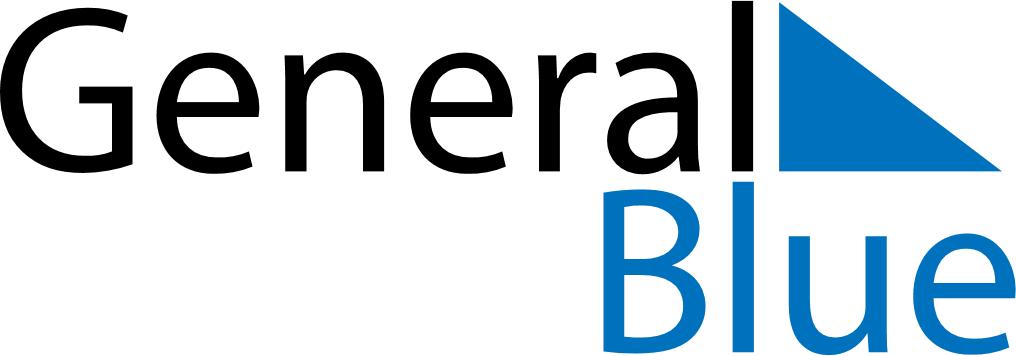 June 2024June 2024June 2024June 2024June 2024June 2024June 2024El Trebol, Santa Fe, ArgentinaEl Trebol, Santa Fe, ArgentinaEl Trebol, Santa Fe, ArgentinaEl Trebol, Santa Fe, ArgentinaEl Trebol, Santa Fe, ArgentinaEl Trebol, Santa Fe, ArgentinaEl Trebol, Santa Fe, ArgentinaSundayMondayMondayTuesdayWednesdayThursdayFridaySaturday1Sunrise: 7:59 AMSunset: 6:09 PMDaylight: 10 hours and 10 minutes.23345678Sunrise: 8:00 AMSunset: 6:09 PMDaylight: 10 hours and 9 minutes.Sunrise: 8:00 AMSunset: 6:09 PMDaylight: 10 hours and 8 minutes.Sunrise: 8:00 AMSunset: 6:09 PMDaylight: 10 hours and 8 minutes.Sunrise: 8:01 AMSunset: 6:09 PMDaylight: 10 hours and 8 minutes.Sunrise: 8:01 AMSunset: 6:09 PMDaylight: 10 hours and 7 minutes.Sunrise: 8:02 AMSunset: 6:08 PMDaylight: 10 hours and 6 minutes.Sunrise: 8:02 AMSunset: 6:08 PMDaylight: 10 hours and 6 minutes.Sunrise: 8:03 AMSunset: 6:08 PMDaylight: 10 hours and 5 minutes.910101112131415Sunrise: 8:03 AMSunset: 6:08 PMDaylight: 10 hours and 5 minutes.Sunrise: 8:03 AMSunset: 6:08 PMDaylight: 10 hours and 4 minutes.Sunrise: 8:03 AMSunset: 6:08 PMDaylight: 10 hours and 4 minutes.Sunrise: 8:04 AMSunset: 6:08 PMDaylight: 10 hours and 4 minutes.Sunrise: 8:04 AMSunset: 6:08 PMDaylight: 10 hours and 3 minutes.Sunrise: 8:05 AMSunset: 6:08 PMDaylight: 10 hours and 3 minutes.Sunrise: 8:05 AMSunset: 6:08 PMDaylight: 10 hours and 3 minutes.Sunrise: 8:05 AMSunset: 6:08 PMDaylight: 10 hours and 2 minutes.1617171819202122Sunrise: 8:06 AMSunset: 6:08 PMDaylight: 10 hours and 2 minutes.Sunrise: 8:06 AMSunset: 6:08 PMDaylight: 10 hours and 2 minutes.Sunrise: 8:06 AMSunset: 6:08 PMDaylight: 10 hours and 2 minutes.Sunrise: 8:06 AMSunset: 6:09 PMDaylight: 10 hours and 2 minutes.Sunrise: 8:07 AMSunset: 6:09 PMDaylight: 10 hours and 2 minutes.Sunrise: 8:07 AMSunset: 6:09 PMDaylight: 10 hours and 2 minutes.Sunrise: 8:07 AMSunset: 6:09 PMDaylight: 10 hours and 2 minutes.Sunrise: 8:07 AMSunset: 6:09 PMDaylight: 10 hours and 2 minutes.2324242526272829Sunrise: 8:07 AMSunset: 6:10 PMDaylight: 10 hours and 2 minutes.Sunrise: 8:08 AMSunset: 6:10 PMDaylight: 10 hours and 2 minutes.Sunrise: 8:08 AMSunset: 6:10 PMDaylight: 10 hours and 2 minutes.Sunrise: 8:08 AMSunset: 6:10 PMDaylight: 10 hours and 2 minutes.Sunrise: 8:08 AMSunset: 6:11 PMDaylight: 10 hours and 2 minutes.Sunrise: 8:08 AMSunset: 6:11 PMDaylight: 10 hours and 2 minutes.Sunrise: 8:08 AMSunset: 6:11 PMDaylight: 10 hours and 3 minutes.Sunrise: 8:08 AMSunset: 6:12 PMDaylight: 10 hours and 3 minutes.30Sunrise: 8:08 AMSunset: 6:12 PMDaylight: 10 hours and 3 minutes.